Name:                Class:Borrowing Survey Data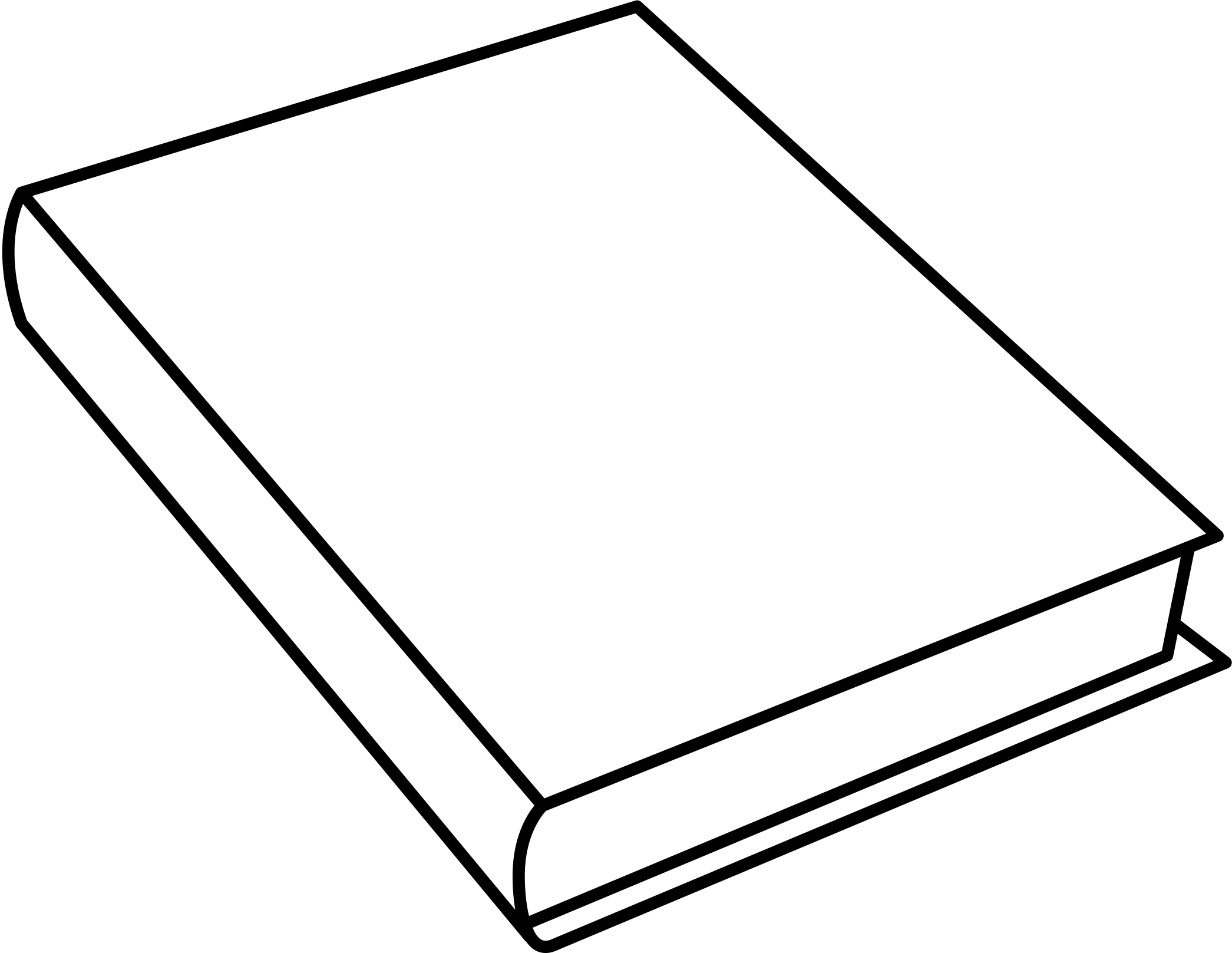 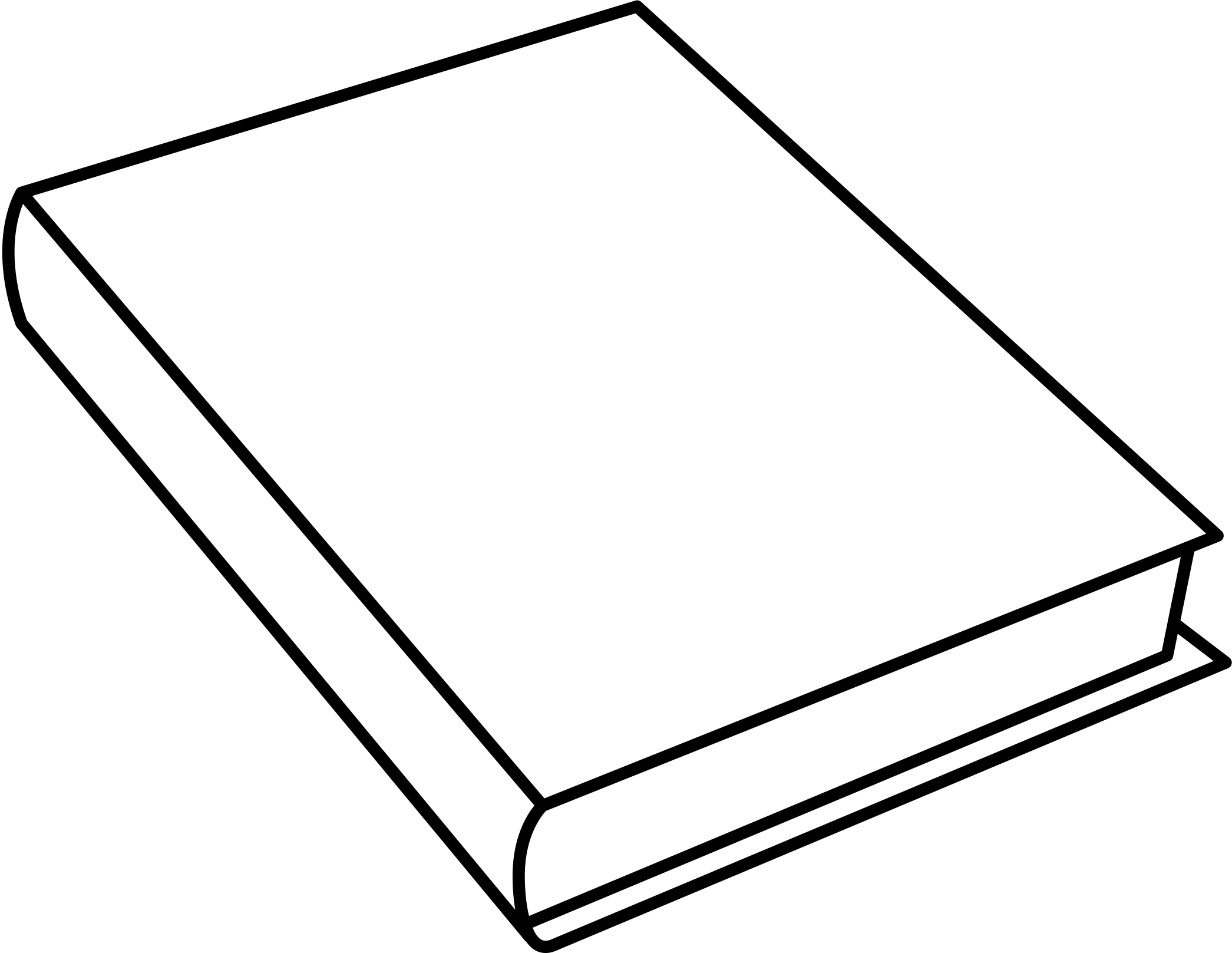 Books BorrowedNumber of Students123456789100 (zero)